КОМПЛЕКТ ОДЕЖДЫ ДЛЯ ДЕВОЧЕКОбщая стоимость обязательного комплекта для учащегося составляет 350 евро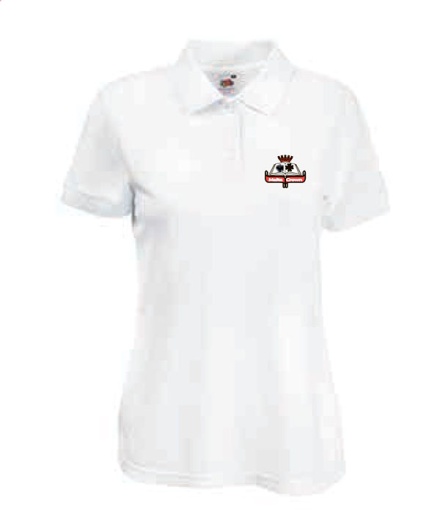 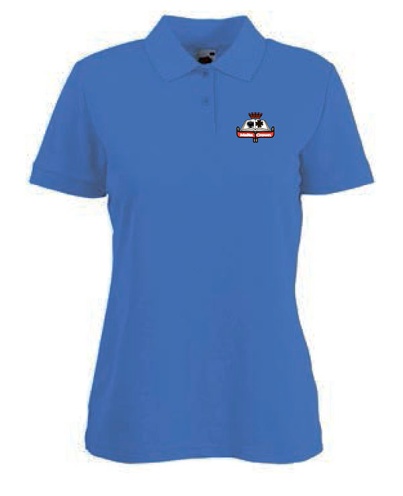 Женские поло белого (2 шт.) и синего цвета (2 шт.) с логотипом школы  - 4 шт. Стоимость 1 поло – 31евро.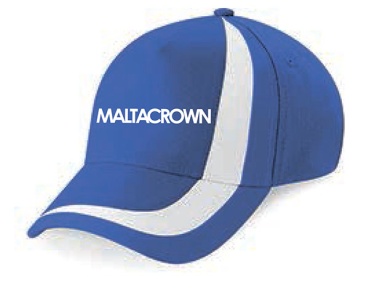 Кепка с логотипом школы – 1 шт. Стоимость 1шт.- 15 евро.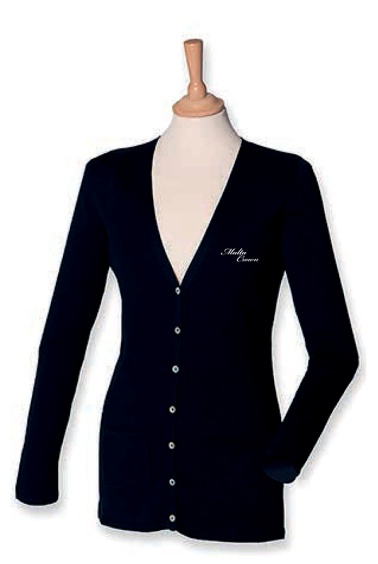 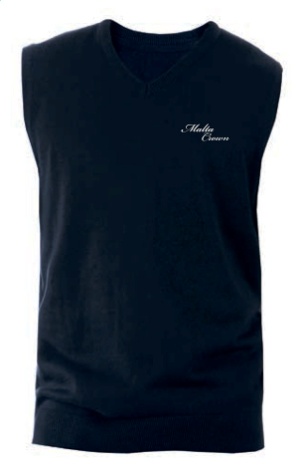 Кардиган женский синего цвета с логотипом школы – 1 шт.Стоимость кардигана – 40 евро.Жилетка с логотипом школы синего цвета – 1 шт.Стоимость 1 жилетки – 40 евро.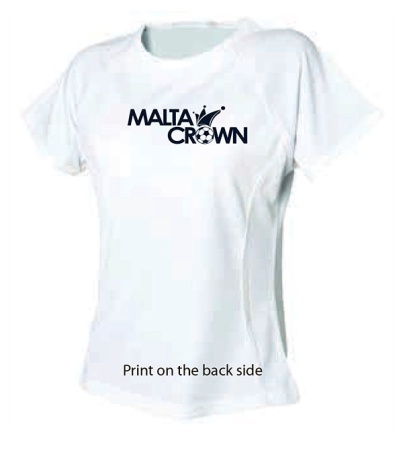 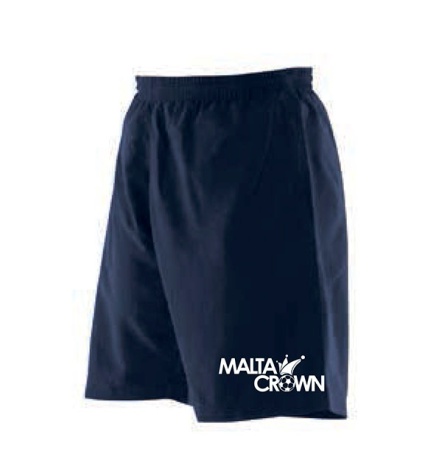 Легкий женский спортивный костюм с логотипом школы (шорты, футболка) – 1 комплект. Стоимость комплекта – 50 евро.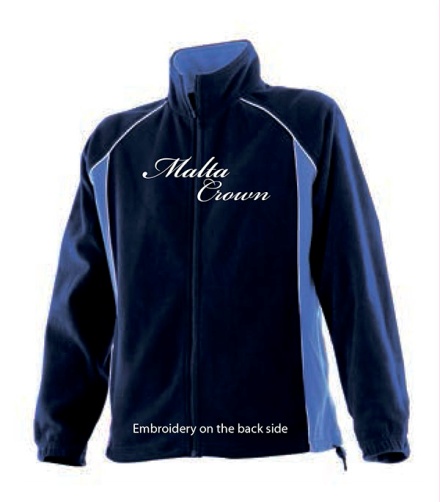 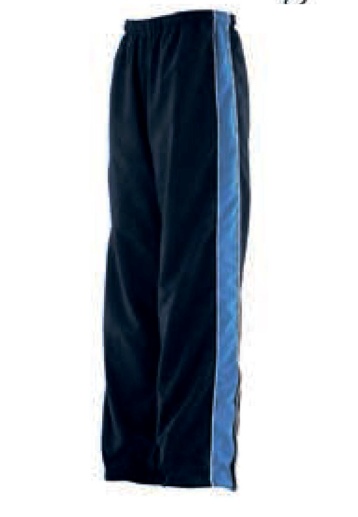 Женский спортивный костюм с логотипом школы (олимпийка, длинные спортивные брюки) – 1 комплект. Стоимость комплекта – 76 евро.